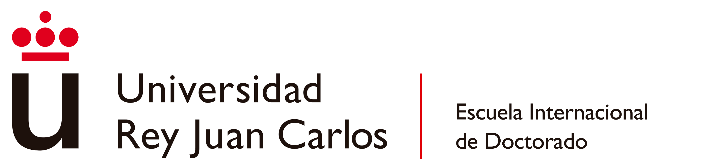 SOLICITUD DE MODIFICACIÓN DE DIRECTOR/A o TUTOR/A(Request for change of supervisor or tutor)PROGRAMA DE DOCTORADO EN _________________________________________________(PhD program in _________________________________________________)DATOS DEL/LA DOCTORANDO/A: (PhD student information)DATOS DE LA TESIS DOCTORAL: (PhD Thesis data)CAMBIOS SOLICITADOS (completar únicamente las modificaciones solicitadas)(Requested changes—fill in only the relevant fields): *En caso de no pertenecer a la URJC (in case of not belonging to URJC)BREVE JUSTIFICACIÓN DEL CAMBIO SOLICITADO (brief motivation of the requested change)FIRMAS (obligatorias)/ SIGNATURES (mandatory):DOCTORANDO/A (PhD student)         DIRECTORES/AS (PhD supervisor/s)  TUTOR/A (tutor)                                               		             (Actuales y propuestos)                       	(Actual y propuesto)                                                                                             (Current and proposed)                               (Current and proposed)Fdo. (signed)_____________               Fdo (signed):_____________       Fdo (signed):_________La Comisión Académica del Programa en________________________________________, en la reunión mantenida el día ____de ________________ de____________acuerda:(The Academic Commission of the PhD Program in ________________________________, in their meeting held on _______________, agrees to:  Aprobar la solicitud (approve the request)  No aprobar la solicitud (reject the request)						Fdo. (signed): ___________________________Coordinador/a del Programa de Doctorado en ______________________________________(Coordinator of the PhD Program in ______________________________________)Escuela Internacional de Doctorado URJC(URJC International Doctoral School)APELLIDOS (surname): NOMBRE (name): DNI (ID number): DNI (ID number): DIRECTOR/ES ACTUAL/ES DE LA TESIS (current supervisor/s):TUTOR/A ACTUAL DE LA TESIS (current tutor):Nombre (name)DNI (ID number)Correo electrónico (email)NUEVO/A DIRECTOR/A DE LA TESIS(new supervisor)NUEVO/A DIRECTOR/A DE LA TESIS(new              supervisor)NUEVO/A  TUTOR/A DE LA TESIS(new tutor)